20…..20…..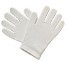 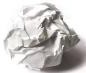 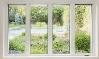 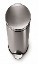 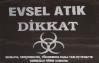 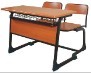 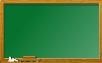 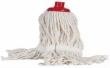 ………………… AYI………………… AYITarihTemizlik Kontrol SaatiEldiven TakSınıf İçindeki Çöpleri ToplaCam Kenarlarını SilÇöpleri BoşaltSiyah Çöp Poşeti TakSıraları ve Kürsüyü SilTahtayı SilZemin Paspas ve Son KontrolTemizlik Yapan Ad/Soyad/İmzaKontrol Eden Ad/Soyad/İmza… / … / …….… : …… / … / …….… : …… / … / …….… : …… / … / …….… : …… / … / …….… : …… / … / …….… : …… / … / …….… : …… / … / …….… : …… / … / …….… : …… / … / …….… : …… / … / …….… : …… / … / …….… : …… / … / …….… : …… / … / …….… : …… / … / …….… : …… / … / …….… : …